Christmas TermEaster TermSummer Term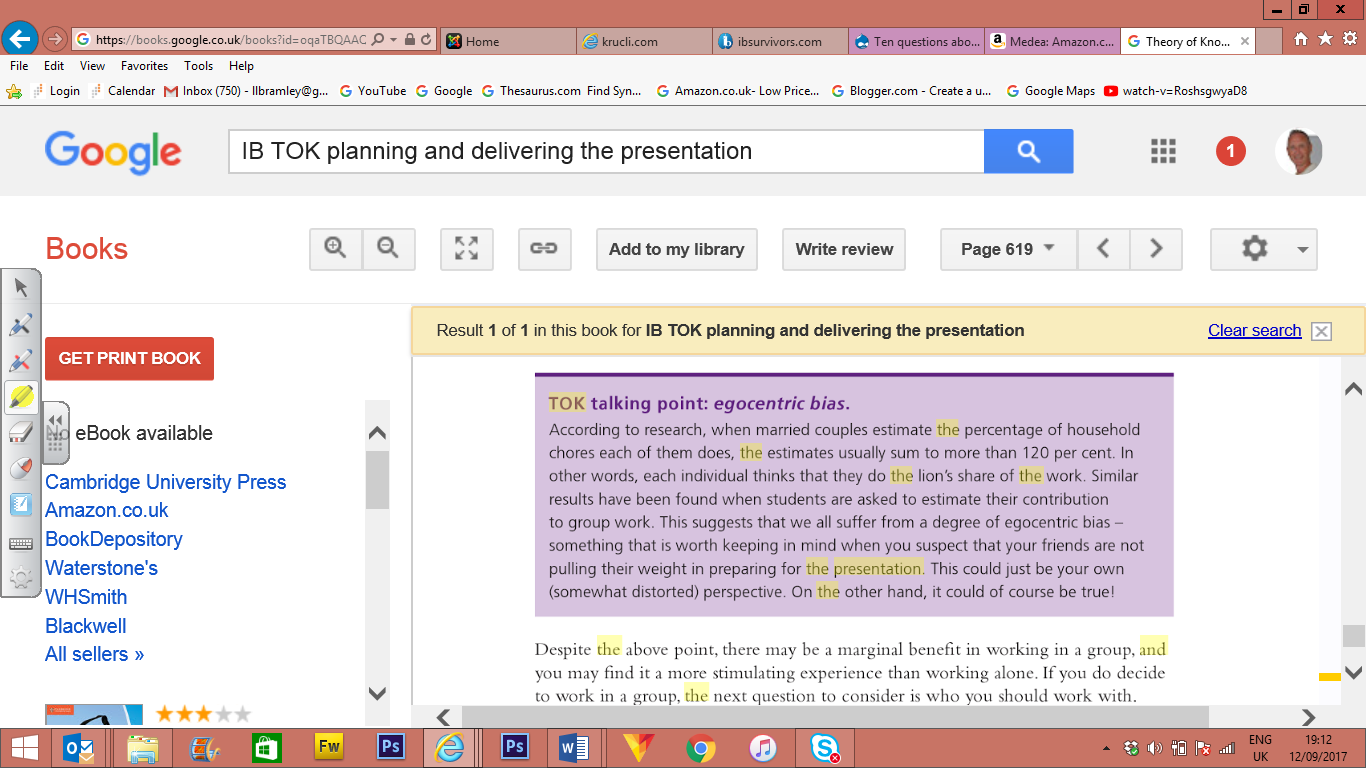 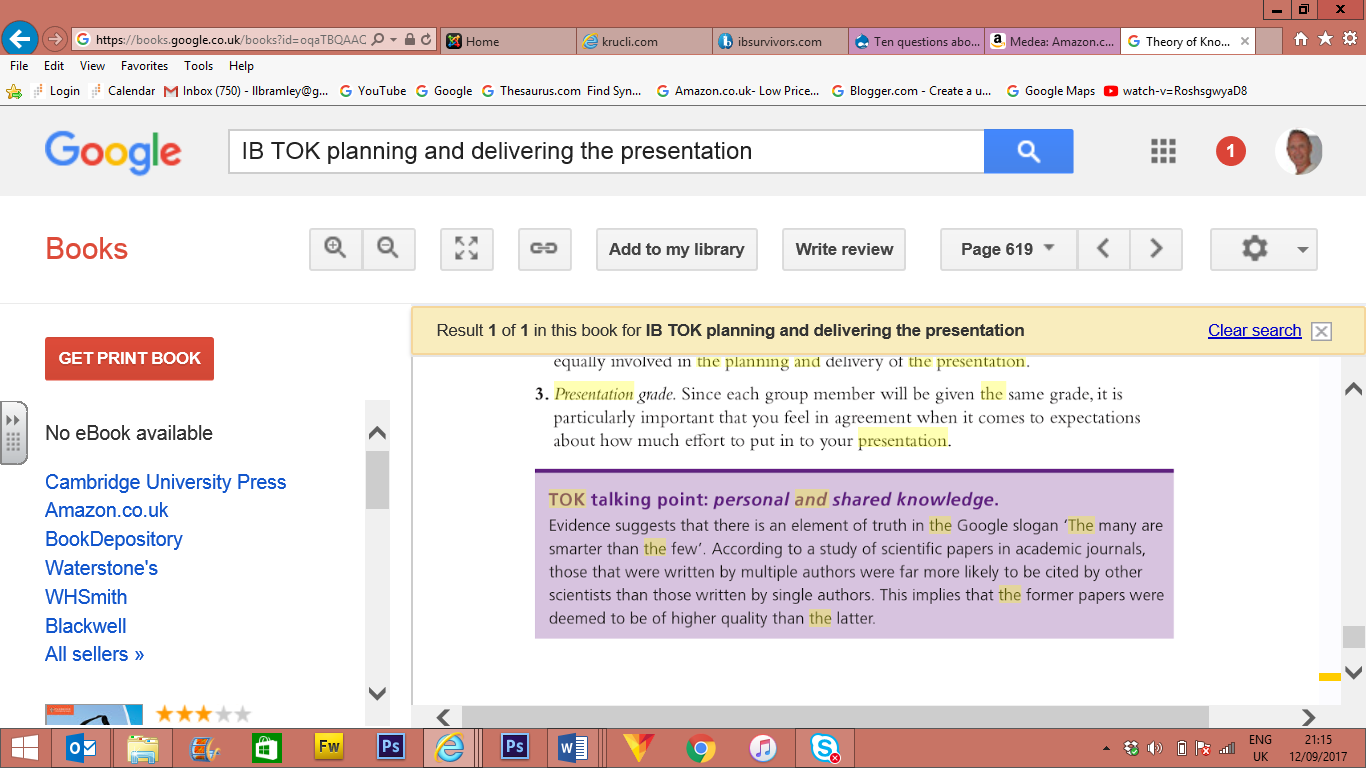 SubjectIB TOKYear groupLower 6th WeekDateAims for AssessmentATLToK diaries/PREP1September 11Introduction: The first 2 thinking skills of TOK; The third thinking skill of TOK; The Structure of the courseATL 4: Thinking SkillsWhat is ToK? What is the purpose of ToK? WATCH: https://www.youtube.com/watch?v=iOJ5JDsWxFc&t=137sThink of a real situation that happened to you where you believed the outcome and then doubted it? Why did you believe it? What caused your doubts?2September 18Assessing human potential; Confusion is good; TOK on the netATL 4: Thinking SkillsATL 5: Self-Management SkillsRead out diary entriesAnswer the following.Diary questions: Why is confusion good? What global issues are we confused about today? Explore one in detail.3September 25Justified true belief?; Provide a definition of who you are; Who am I?ATL 4: Thinking SkillsIs there really such a thing as ‘I’? If so, who are you? Consider a clock. Is there such a thing?4October 2VOTE DESCARTES! / VOTE LOCKE!; rationalism versus empiricismATL 1: Research SkillsDiary question: Will the sun rise tomorrow? Prove it. Is this empirical or rational reasoning? Is your proof . . . fool proof?5October 9Nature of knowledge hot-seat; What insight does each quote give us into the way of knowing?ATL 1: Research SkillsATL 2: Communication SkillsGo to theoryofknowledge.net, and look in Quotes on emotion. Find the quote by ARNOLD BENNETT 6October 16ASSESSMENTWEEKWOKs and GMOs; Understanding the ways of knowingATL 1: Research SkillsGo to theoryofknowledge.net, and look in Quotes on faith. Find the quote by FLANNERY O’CONNORHow do you feel about GMOs now? How do you feel about Science? And the media?7October 23Half termATL 1: Research SkillsGo to theoryofknowledge.net, and look in Quotes on imagination. Find the quote by ALFRED NORTH WHITEHEAD8October 30Ways of knowing hot-seat; First thoughts on emotion; Emotion hot-seatATL 1: Research SkillsATL 2: Communication SkillsGo to theoryofknowledge.net, and look in Quotes on intuition. Find the quote by JOHANN KASPAR LAVATERDiary question: Is emotion a benefit or a burden? Support your answer with personal or shared knowledge.9November 6Emotional void; Revisiting empathy; University decisions; University choicesATL 1: Research SkillsGo to theoryofknowledge.net, and look in Quotes on language. Find the quote by RALPH WALDO EMERSONDiary questions: Do we empathise or sympathise with ourselves? Do we empathise more with the known or the unknown in our lives?10November 13First thoughts on faith; Faith hot-seat; Faith and scienceATL 4: Thinking SkillsATL 5: Self-Management SkillsGo to theoryofknowledge.net, and look in Quotes on memory. Find the first quote by BARBARA KINGSOLVERDiary question: Can the idea of faith line up with the Socratic method?11November 20First thoughts on imagination; Imagination hot-seat; Lacking imaginationATL 1: Research SkillsGo to theoryofknowledge.net, and look in Quotes on reason. Find the quote by THOMAS JEFFERSONDiary question: Is empathy and imagination the same thing? Can imagination ever be a bad thing?12November 27First thoughts on intuition; Intuition hot-seat; Monty HallATL 4: Thinking SkillsGo to theoryofknowledge.net, and look in Quotes on sense perception. Find the quote by RENE DESCARTESDiary question:  What is the difference between intuition and instinct? Are there really differences between anything?13December 4First thoughts on language; Language hot-seat; Sticks and stonesATL 1: Research SkillsATL 2: Communication SkillsHow do businesses take advantage of the way language can be used to manipulate us? See -http://www.independent.co.uk/life-style/food-and-drink/expensive-restaurants-use-embellished-language-in-menus-to-charge-more-per-meal-10048993.html.Diary question: If you think you are being manipulated, which many people often do, is that a good thing or a bad thing?14December 11School exams.WeekDateAims for AssessmentATLToK diaries/PREP1January 8Romeo and Juliet; Evolving language; Smooth movesATL 4: Thinking SkillsATL 5: Self-Management Skills2January 15First thoughts on memory; Memory hot-seat; False implants; Memory and identityATL 1: Research Skills ATL 3: Social Skills3January 22First thoughts on reason; Reason hot-seat; Fear and reasonATL 1: Research Skills ATL 3: Social SkillsLook at the Global Research website to find out the reality of these threats see http://www.globalresearch.ca/the-terrorism-statistics-every-american-needs-to-hear/5382818).4January 29Deduction and induction; Enemies of reason (?)ATL 1: Research Skills ATL 3: Social SkillsStudents to watch the first part of Enemies of Reason, which can be accessed on YouTube see:http://www.youtube.com/watch?v=gyQ57X3YhH4).5February 5ASSESSMENTWEEKYour Personal Reading; Tricks of the mindATL 4: Thinking SkillsATL 5: Self-Management Skills6February 12Half termATL 1: Research Skills ATL 3: Social SkillsGo to theoryofknowledge.net, and look in Quotes on the arts. Find the quote by FRIEDRICH NIETZSCHEGo to theoryofknowledge.net, and look in Quotes on ethics. Find the quote by SAMUEL BUTLERGo to theoryofknowledge.net, and look in Quotes on history. Find the quote by WINSTON CHURCHILLGo to theoryofknowledge.net, and look in Quotes on human sciences. Find the quote by JULIAN BAGGINIGo to theoryofknowledge.net, and look in Quotes on indigenous knowledge systems. Find the quote by MOURNING DOVEGo to theoryofknowledge.net, and look in Quotes on mathematics. Find the first quote by ALBERT EINSTEINGo to theoryofknowledge.net, and look in Quotes on natural sciences. Find the quote by WILLIAM LAWRENCE BRAGGGo to theoryofknowledge.net, and look in Quotes on religious knowledge systems. Find the quote by BENJAMIN DISRAELIDiary questions: If a smell or sight were perfectly replicated, as is becoming more and more possible, what is the difference between the original and the synthetic? What makes one more real than the other?7February 19First thoughts on sense perception; Name that smell; Hierarchy of the senses; Optical illusions show how we seeATL 4: Thinking SkillsUnderstanding the areas of knowledgeCAN YOU THINK IN YOUR GROUP of any AOKS that should have been included. Why? Why weren’t they?8February 26Context is all; Sense perception hot-seatATL 2: Communication Skills9March 5What insight does each quote give us into the area of knowledge?ATL 4: Thinking SkillsATL 5: Self-Management Skills10March 12Defining death; The knowledge frameworkATL 4: Thinking SkillsUSING YOUR WOKS and your AOKS, Diary question: Is death only a truth born of consciousness?  And if it is not a uniform truth, is it even real?Mention a real example to back up your claimREPORT BACK TO THE CLASS. If one of your fellow students were lying, who would it be and why?Which WOKs and AOKs were employed in each students’ arguments?11March 19ASSESSMENTWEEKFirst thoughts on the arts; The arts – knowledge framework part 1; What is art?ATL 4: Thinking SkillsATL 5: Self-Management SkillsWeekDateAims for AssessmentToK diaries/PREP1April 16Getting art; The arts hot-seat; Stacks of orangesATL 4: Thinking SkillsDiary questions: Which is more important, saving lives or saving spirits? Which does art do?2April 23Being Atticus; The arts – knowledge framework part 2; First thoughts on ethicsATL 4: Thinking SkillsDiary question: If literature delivers a message using structure, unpacking insight in just such a way as to reveal its depths, is it actually a superior form of experience to life, which has no sense of timing or structure?3April 30Ethics– knowledge framework part 1; Dormer’s dilemma; Ethics hot-seatATL 4: Thinking SkillsATL 5: Self-Management Skillsdescribe Dormer’s dilemma4May 7Moral origins; Ethics – knowledge framework part 2ATL 4: Thinking SkillsATL 5: Self-Management SkillsDiary question: If pleasure ends, do we cease being pleasured?5May 14First thoughts on history; the special subjectATL 4: Thinking SkillsATL 5: Self-Management SkillsDiary question: Why does history have a special place in TOK?6May 21ASSESSMENTWEEKHalf termDiary question: Why when a person dies, do we talk about them in the past tense?7May 28Half term 8June 4Presentation PREPATL 4: Thinking SkillsATL 5: Self-Management SkillsHistory – knowledge framework part 1; History hot-seat; Academic opinion as a source of historical knowledge; Eyewitness testimony as a source of historical evidence; Movies (and the arts in general) as sources of historical knowledge; School textbooks as sources of historical knowledge9June 11ATL 1: Research Skills ATL 3: Social SkillsATL 5: Self-Management SkillsThe media as a source of historical knowledge; Sources of history (1) and (2); Bias and selective evidence; History – knowledge framework part 2PRESENTATION DOCUMENT: https://www.westada.org/cms/lib8/ID01904074/Centricity/Domain/6979/TOK%20Presentation%20doc.pdf10June 18Presentation: the real dealATL 1: Research Skills ATL 3: Social SkillsATL 5: Self-Management Skills11June 25School exams.